Publicado en  el 16/10/2014 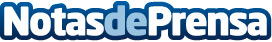 Jorge Magano gana el Primer Concurso Literario para Autores Indie organizado por Amazon y EL MUNDOSu novela La mirada de piedra ha sido seleccionada entre las más de 700 obras de 32 países que han participado en este certamen. Datos de contacto:AmazonNota de prensa publicada en: https://www.notasdeprensa.es/jorge-magano-gana-el-primer-concurso-literario_1 Categorias: Literatura http://www.notasdeprensa.es